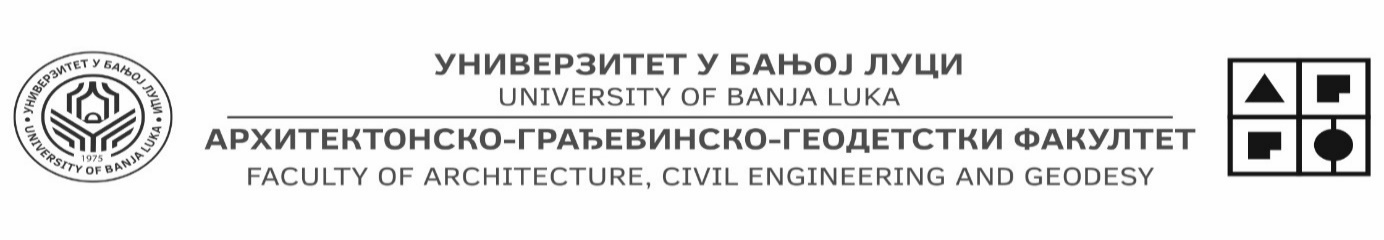 СПИСАК  КАНДИДАТА  ПРИЈАВЉЕНИХ НА КОНКУРС  ПРВОГ  ЦИКЛУСА ЗА                 АКАДЕМСКУ 2024/2025. годину, I уписни рок 01.07.2024. годинеСтудијски програм  АРХИТЕКТУРАСтудијски програм   ГРАЂЕВИНАРСТВОСтудијски програм  ГЕОДЕЗИЈАСтудијски програм   ДИЗАЈН ЕНТЕРИЈЕРА#полаже и на АркитектурирбПрезиме  ( име једног родитеља) имеСредња школа,   пребивалиштеМатемПерцПросј оцјенаПоповић (Зоран) СараГрађевинска школа, Бања Лука*4,37Јанковић (Вељко) АнђелаЈУ Техничка школа, Градишка*4,96Маличевић (Зоран) МилицаГимназија,  Бања Лука*4,31Јовишевић (Дејан) ЈеленаГимназија, ИБ  Бања Лука*4,95Бошковић (Синиша) НиколаЈУ СЦ ,,Петар Кочић“, (мед. техн.)Зворник*4,75Шипрага (Мирослав) ДраганаЕкономска,  Мркоњић Град*4,38Ђурановић (Драгић) МајаЈУ Техничка школа, грађ. Добој*4,68Јовановић (Миленко) НеаЈУ Техничка школа, грађ. Добој*5,00Стојановић (Жељко) ВалентинаЈУ Техничка школа, грађ. Добој*4,66Дмитровић (Славко) СтојанЈУ Техничка школа, Бања Лука*2,78Обрадовић (Бранислав) АнаГрађевинска школа, Бања Лука*4,83Јелић (Драган) АлександраЈУ Техничка школа, грађ. Добој*4,57Дервишевић (Самир) НуџејмаЈУ Техничка школа, грађ. Добој*3,64Савић (Жан) МилицаГимназија,  Градишка*4,75Марковић (Тодор) МилицаГрађевинска школа, Бања Лука*4,35Прпић (Драган) ЈеленаГрађевинска школа, Бања Лука*4,55Поповић (Зоран) СараЈУСШЦ Приједор, архитект техничар*4,48Недић (Далибор) НиколинаЈУСШЦ ,,Михајло Пупин“,Гимназија, Дервента*4,82Мандић (Огњен) МилицаГрађевинска школа, Бања Лука*4,08Маџар (Драшко) ЛараГимназија, Бања Лука*4,73Ристић (Борислав) ДраженаЈУТШ Брчко, грађ техничар*4,58Мирчић (Душко) АндреаЕкономска, Бања Лука*4,68Ђукић (Живко) ДалиборГрађевинска школа, Бања Лука*4,07Понорац (Ненад) АнђелаЈУ Техничка школа, Бања Лука*4,00Сибинчић (Славиша) ОгњенГиназија, Прњавор  е3*4,76Фрањић (Радован) ИлианаГрађевинска школа, Бања Лука е6*4,00Кончар (Андреј) АлексејГрађевинска школа, Бања Лука е7*4,41Оро (Небојша) ВиолетаГимназија, Дервента*4,42Кешин (Милан) ДанилоЈУСШЦ Приједор, архитект техничар*3,44Новаковић (Борислав) ИванаЈУСШЦ Приједор, архитект техничар*4,23Билбија (Раде)  ТамараЈУСШЦ Приједор, архитект техничар*4,53Јованић (Мирослав)  ТеаЈУСШЦ Приједор, архитект техничар*4,66Војновић (Дамјан) СњежанаГрађевинска школа, Бања Лука*4,57Лојић (Миломир) ЈованаГрађевинска школа, Бања Лука*4,33Јањетовић (Синиша) ЈеленаГрађевинска школа, Бања Лука*4,85Скопљак (Илија) ЛараПолитехничка, Бања Лука, дизајнер мт*4,26Поповић (Душан) СтефанЕлектротехничка, Бања Лука*3,92Хај Хусеин (Хашим) ПеришанГимназија,  Бања Лука*4,33Пажин (Небојша) ЛукаГрађевинска,  Бања Лука*4,78Вујић (Недељко)  ТеаЈУСШЦ ,,Никола Тесла“ , машинство Теслић*3,96Бузаџија (Миленко) АнђелаГимназија,  Бања Лука*4,71Јосиповић (Дарко) АндреаГимназија,  Бања Лука*4,86Ђурић (Урош) ДавидГрађевинска,  Бања Лука*4,39Бундало (Зоран) ТијанаГрађевинска,  Бања Лука*4,48Лолић (Зоран) УнаГрађевинска,  Бања Лука*4,01Ракита (Драгослав) НаталијаГрађевинска,  Бања Лука*3.48Панић (Тодор) МаријаГимназија,  Бања Лука*4,75Савановић (Горан) ТањаГрађевинска,  Бања Лука*4,55Предојевић (Огњен) НађаГрађевинска,  Бања Лука*3,78Марјанац (Зоран) АлексаГрађевинска,  Бања Лука*4,12Жугић (Добрица) МаријаГрађевинска,  Бања Лука*4,67Ћулибрк (Радослав) МилицаЈУСШЦ Приједор, архитект техничар*3,05Опачић (Славиша) НиколаГрађевинска,  Бања Лука*4,59Станојевић (Дражен) Душанка ЈУСШЦ ,,Н.Тесла“, Брод, гимназија е8*4,87Дујаковић (Гојко) МајаГимназија,  Бања Лука*4,67Василић (Далибор) ИсидораЕкономска,  Бања Лука*4,09Паштар (Ђорђе) АнаГимназија,  Бања Лука*4,26Кнежевић (Драшко) ФилипГимназија,  Бања Лука*4,78Панић (Далибор)  АнђелаЈУСШЦ ,,Јован Дучић“, гимназија Теслић*3,77Мусић (Ранка) МилицаГимназија,  Прњавор*5,00Репић (Предраг) МајаГрађевинска,  Бања Лука*4,64Ступар (Драган) НађаГимназија ,,Петар Кочић“,  Нови Град*5,00Бунић (Слободан) АнаЈУСШЦ ,,Н. Тесла“ економија Котор Варош*4,51Савић (Славиша) ЂорђеЕлектротехничка школа,  Бања Лука*4,56Тепић (Мићо) МилицаГрађевинска,  Бања Лука*4,85Шурлан (Валтер) Зара#Гимназија,  Бања Лука*4,33Бојанић (Драган) МаријаГрађевинска,  Бања Лука*4,58Кутић (Драшко) ЛараМедицинска,  Бања Лука*3,73Никић (Зоран) КонстантинГимназија,  Бања Лука*3,94Радованац (Александар) ТамараГрађевинска,  Бања Лука*4,60Карановић (Горан) ОгњенГрађевинска,  Бања Лука*4,58Тркуља (Ненад) МаријаГимназија,  Бања Лука*4,24Цвијановић (Жељко) ЕмилијаГимназија,  Бања Лука*3,71Рајилић (Жарко) АнђелаГимназија,  Приједор*4,17Ловрић-Мирковић (Дражен) ЛоренаГимназија,  Приједор*4,50Лакић (Срђан) АнаТехнолошка школа,  Бања Лука*4,53Пајић (Дарко) АнђелаЕлектротехничка школа,  Бања Лука*4,41Кутић (Новица) НиколаЕлектротехничка школа,  Бања Лука*4,64Лукић (Саша) НикшаЕлектротехничка школа,  Бања Лука*4,46Радулић (Миле) ЛукаЕлектротехничка школа,  Бања Лука*3,64Стојчић (Перо) ЗорицаГимназија,  Бања Лука*4,84Драгановић (Цвија) МилицаЈУСШЦ Модрича, економска е13*4,88Тошић (Младен) НиколинаЈУСШЦ гимназија Чајниче*4,64Вулин (Љиљана) Ивана#Гимназија, Бања Лука*4,28Рајилић (Жарко) АнђелаЈУСШЦ Приједор, архитект техничар*3,64Копрена (Бранислав) МаријаГимназија, Бања Лука е19*4,43Јуић (Синиша) ЂорђеГрађевинска,  Бања Лука е18*3,67Зељкић (Дејан) АнаЈУСШЦ економија Рибник е17*4,74Шувира (Витомир) СараЈУ Техничка школа, Брчко е15*4,68Јелић (Слободан) АлександраМедицинска,  Бања Лука*4,26Поповић (Александра) АндријанаСШЦ Гемит Апеирон,  Бања Лука е16*3,33Вукша (Ранко) МаркоГрађевинска,  Бања Лука е14*3,76Васић (Вито) СоњаЈУСШЦ гимназија Теслић*4,50Нинковић (Драгомир) АлексаГимназија, Бања Лука*4,17Врањковић (Рајко) МиленаГимназија, Бања Лука*3,46Шервал (Душко) ЈеленаГрађевинска,  Бања Лука *4,53Старчевић (Радо) АнастасијаГимназија, Бијељина e21*4,93Шијан (Синиша) АнастасијаЕлектротехничка Бања Лука*4,58Јеремић (Мирко) Јована Гимназија, Бијељина e24*3,36Ђурић (Денис) СергејЈУСШЦ Приједор, архит техничар е25*2.98Антонић (Његош) АнаСШЦ Пале е26*3,84Боци (Владимир) ТеодораЈУ Мјешовита средња школа Б.Петровац екон*4,77Срдић (Никола) НаташаГрађевинска,  Бања Лука *4,48Ковачевић (Жељко) МартинаГрађевинска,  Бања Лука *3,87Зубовић (Вања) СтелаГрађевинска,  Бања Лука *4,44Јованић (Жељко) КристинаГрађевинска,  Бања Лука *3,87Милаковић (Драган) ВељкоЕлектротехничка,  Бања Лука *4,08Савановић (Милош) МилицаГрађевинска,  Бања Лука *3,01Бугарин (Далибор) ИваЈУ СШЦ Источна Илиџа електротехничка е28*3,89Дерајић (Дарко) КатаринаГрађевинска,  Бања Лука е29*3,85Милић (Жељко) МатејаСШЦ Милићи   е30*3,18Презиме  ( име једног родитеља) имеСредња школапребивалиштематематикаПросј оцјенаБоројевић (Драган) ВањаГрађевинска, Бања Лука*4,98Илић (Михајло) БорисЈУ Техничка школа, грађ. Добој*5,00Сладојевић (Владимир) АндрејГрађевинска, Бања Лука*3,66Карабег (Дражен) МаријаГрађевинска, Бања Лука*4,96Поповић (Миладин) ЛукаГрађевинска, Бања Лука*4,33Циган (Горан) ЈованаГрађевинска, Бања Лука*4,98Станетић (Станко) ЛеаГрађевинска, Бања Лука*5,00Јаспар (Манојло) МилицаГимназија, Бања Лука*4,56Бабић (Живомир) АнаГимназија, Бања Лука*5,00Бакмаз (Драгана) ТамараЈУСШЦ Василије Острошки, Гимназија, Соколац*4,08Бабић (Саша) ПетарГрађевинска, Бања Лука*4,18Бајић (Дарко) СтефанГрађевинска, Бања Лука*4,50Драшковић (Игор) ЛукаГрађевинска, Бања Лука  е4*4,36Колорогић (Илија) ЈованаГрађевинска-геодетска, Подгорица*4,71Цетић (Зоран) ЛукаЈУСШЦ ,,Петар Кочић“ , машинство Србац*3,71Бабић (Драгомир)  ТамараЈУСШЦ Приједор, архитект техничар*4,46Савић (Милан) МилицаГимназија, Бања Лука*4,19Баиловић (Драгоје) ИринаГимназија, Градишка*4,86Ђурић (Данко) ОгњенЈУСШЦ ,,Петар Кочић“ , машинство Србац*4,25Лаушевић (Деан) АнђелаГрађевинска, Бања Лука*4,87Бајловић (Јосип) ВладимирГрађевинска, Бања Лука*4,70Врховац (Љубиша) АндрејТехничка школа, машинство, Градишка*4,25Ђурђевић (Бранислав) ДимитријеГимназија Мркоњић Град е9*4,64Малић (Владан) МаријаГимназија, Бања Лука*5,00Звонар (Синиша) АнастасијаГимназија, Бања Лука*4,64Гверо (Зоран) ДанијелаГимназија, Мркоњић*3,91Ивановић (Младенко) ЂорђеЈУСШЦ ,,Петар Кочић“ , машинство Србац*3,30Шпирић (Ристо) СофијаГимназија, Бијељина е11*3,56Безер (Славољуб) ИванГрађевинска, Бања Лука*4,70Малић (Миодраг) МаријаЕкономска Мркоњић Град е12*4,88Шајић (Драган) АлексејЈУ Техничка школа, електротех. Бања Лука*2,92Кичић (Игор) НемањаГимназија, Бања Лука*3,33Савић (Милутин) СтрахињаГрађевинска, Бања Лука*3,86Дамјановић (Младен) МирјанаСШЦ, архитектонски техничар  Приједор*4,76Планинчић (Ристо) НевенаСШЦ - гимназија Рогатица*4,80Радић (Нина) ЈеленаГимназија, Мркоњић Град е20*3,93Глигоревић (Вања) АнаГимназија, Бања Лука*4,94Остојић (Жељко) ДушанТехничка школа, Бања Лука*3,31Амиџић (Нада) ЕмилијаГрађевинска, Бања Лука*3,51Велеушић (Радојица) ТеодорГрађевинска, Бања Лука*4,62Црногаћа (Далиборка) АлексаГрађевинска, Бања Лука*4,24Пашалић (Љубиша) АндрејЕкономска, Бања Лука*3,64Бобар (Славиша) МилошТехничка школа Бијељина саобраћајна е27*3,56Јеличић (Жељко) НиколаЈУСШЦ ,,Михајло Пупин“ , машинство Дервента*4,95рбПрезиме  ( име једног родитеља) имеСредња школапребивалиштеМатематТест опшег знањаПросј оцјенаВуковић (Миливоје) МиланГрађевинска Бања Лука*4,11Бокић (Маринко) БојанГрађевинска Бања Лука*4,26Тадић (Милан) ДејанГрађевинска Бања Лука*3,82Стефановић (Радојка) ЗоранкаЈУ СШЦ,,Никола Тесла“ гимназија Брод е1*4,70Ђукић (Владе) ХеленаЈУ Техничка школа Градишка е5*3,92Костић (Синиша) ДанилоГрађевинска Бања Лука*4,09Летић (Синиша) МихајлоГрађевинска Бања Лука*3,82Боснић (Синиша) ДејанУгостит.-тргов.-туристичка Бања Лука*4,09Морача (Огњен) ТијанаГрађевинска Бања Лука*3,53Ђурђевић (Саша) КристијанЕлектротехничка Бања Лука*4,54Канкараш (Божидар) МочилоТребиње е22*3,28Шипка (Горан) МиланГрађевинска Бања Лука*3,61Лубура (Велибор) ДамјанЕлектротехничка Бања Лука*4,92рбПрезиме  ( име једног родитеља) имеСредња школапребивалиштеПерцепцијаМапа од 10 радоваПросј оцјенаРадељић (Драгослав) НадаТехнолошка школа Бања Лука*-4,85Вулин (Љиљана) Ивана#Гимназија, Бања Лука**4,28Драгојловић (Младен) ЂорђеУгостит.-тргов.-туристичка Бања Лука*-3,43Лајшић (Жељко) ИвонаТехнолошка школа Бања Лука*-4,31Михајловић (Далибор) АндреаТехнолошка школа Бања Лука*-4,57Золотовић (Мирослав) СтртахињаГимназија, Бијељина*-3,94Миљковић (Дарко) АнаТехнолошка школа Бања Лука*-3,55Марјанац (Златко) НиколинаГимназија, Бања Лука*-3,94Малинић (Миленко) МаркоТехнолошка школа Бања Лука**4,40Косорић (Александра) АнастасијаГрађевинска Бања Лука*-3,27Шурлан (Валтер) Зара#Гимназија,  Бања Лука*-4,33Ђекић (Огњен) ЛараЈУ СШЦ Челинац медицинска*-4,81Беслаћ (Мирослав) СлађанаТехнолошка школа Бања Лука*-4,07Миљковић (Љубиша) ЈанаГимназија, Бања Лука**4,15Сарић (Предраг) МилицаГимназија, Бања Лука*-3,89Вујић (Горан) НиколинаГимназија, Бања Лука*-3,80Глигић (Дејан) ТеаМедицинска, Бања Лука*-4,35Јањић (Дарко) АнаГрађевинска Бања Лука*-2,42